Bijlage 57 bis bij de verordening van 28 juli 2003 tot uitvoering van artikel 22, 11° van de wet betreffende de verplichte verzekering voor geneeskundige verzorging en uitkeringen, gecoördineerd op 14 juli 1994Bijlage 57 bisGedetailleerde beschrijving van meervoudige agenesie : (bewijs van ontstaan ​​moet bij de aanvraag worden gevoegd)Nummers van de tanden beïnvloed door agenesie : …………………………………………………………………………………..Tandschema :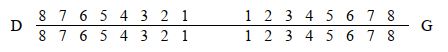 Blijvende agenetische tandenOntbreken van andere blijvende tanden (andere oorzaken)Gevraagde verstrekkingen :Beschrijving behandelplan : ____________________________________________________________________________________________________________________________________________________________________________________________________________________________________________________________________________________________________* Aanvraag moet naast een afwijkingsverzoek via bijlage 57 worden gedaan** Aanvragen enkel via bijlage 57bis			 PRACTICUS 	Naam, Voornaam :	Adres :	Identificatienummer bij het RIZIV : 	Aantal bijgevoegde documenten :			 Datum + handtekening :Gezien om gevoegd te worden bij de verordening van 11 december 2023 tot wijziging van de verordening van 28 juli 2003 tot uitvoering van artikel 22, 11° van de wet betreffende de verplichte verzekering voor geneeskundige verzorging en uitkeringen, gecoördineerd op 14 juli 1994.          De Leidend Ambtenaar,	  				    De Voorzitster,Mickael DAUBIE                                                                                                                        Directeur-generaal                                      van de Dienst voor geneeskundige verzorging        			Anne KIRSCH                         AANVRAAG OM TEGEMOETKOMING VAN DE VERZEKERING VOOR GENEESKUNDIGE VERZORGING INMETALEN FRAME OF ADHESIEVE BRUG IN HET GEVAL VAN MEERVOUDIGE AGENESIEËNIn te vullen door de rechthebbende of kleefzegel aanbrengen :In te vullen door de rechthebbende of kleefzegel aanbrengen :RECHTHEBBENDENaam en voornaam :	Adres : 	Verzekeringsinstelling :	Identificatienummer sociale zekerheid :In te vullen door de practicus :In te vullen door de practicus :PATIENTNaam en voornaam  :	Geboortedatum :	De patiënt jonger dan 19 vertoont agenesieën die gedefinieerd worden als een congenitale agenesie (behalve verstandskiezen en laterale snijtanden) van ten minste vier blijvende tanden waarvan ten minste twee tanden in hetzelfde kwadrant (art. 6, §5ter A.1.d.) De patiënt jonger dan 19 vertoont agenesieën die gedefinieerd worden als een congenitale agenesie (behalve verstandskiezen en laterale snijtanden) van ten minste vier blijvende tanden waarvan ten minste twee tanden in hetzelfde kwadrant (art. 6, §5ter A.1.d.) De patiënt jonger dan 19 vertoont agenesieën die gedefinieerd worden als een congenitale agenesie (behalve verstandskiezen en laterale snijtanden) van ten minste vier blijvende tanden waarvan ten minste twee tanden in hetzelfde kwadrant (art. 6, §5ter A.1.d.) De patiënt jonger dan 19 vertoont agenesieën die gedefinieerd worden als een congenitale agenesie (behalve verstandskiezen en laterale snijtanden) van ten minste vier blijvende tanden waarvan ten minste twee tanden in hetzelfde kwadrant (art. 6, §5ter A.1.d.) Aanvraag tussenkomst metalen frame(s)*Aanvraag tussenkomst metalen frame(s)*Aanvraag tussenkomst metalen frame(s)*Aanvraag tussenkomst metalen frame(s)*….x (max.1x)Metalen frame (Max sup)….x (max.1x)Metalen frame (Max inf)Verzoek om tussenkomst bij gebruik van een indirecte techniek**Verzoek om tussenkomst bij gebruik van een indirecte techniek**Verzoek om tussenkomst bij gebruik van een indirecte techniek**Verzoek om tussenkomst bij gebruik van een indirecte techniek**….x Adhesieve brug met een vleugen en een gebitselement (Max sup)….x Adhesieve brug met een vleugen en een gebitselement (Max inf)….xBijkomende vleugel (Max sup)….xBijkomende vleugel (Max inf)….x Bijkomend gebitselement (Max sup)  ….x Bijkomend gebitselement (Max inf)  Verzoek om tussenkomst bij gebruik van een directe techniek**Verzoek om tussenkomst bij gebruik van een directe techniek**Verzoek om tussenkomst bij gebruik van een directe techniek**Verzoek om tussenkomst bij gebruik van een directe techniek**….x Adhesieve brug met een vleugel en een gebitselement (Max sup)….x Adhesieve brug met een vleugel en een gebitselement (Max inf)….xBijkomende vleugel (Max sup)….xBijkomende vleugel (Max inf)….x Bijkomend gebitselement (Max sup)  ….x Bijkomend gebitselement (Max inf)  